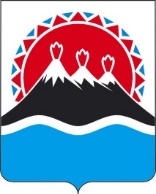 П О С Т А Н О В Л Е Н И ЕПРАВИТЕЛЬСТВАКАМЧАТСКОГО КРАЯПРАВИТЕЛЬСТВО ПОСТАНОВЛЯЕТ:1. Внести постановление Правительства Камчатского края от 08.02.2010 
№ 67-П «Об установлении сниженных тарифов на перевозку пассажиров воздушным транспортом в межмуниципальном сообщении на территории Камчатского края» следующие изменения:1) в преамбуле слова «пунктом 3 части 6 Порядка предоставления предприятиям воздушного транспорта субсидий из краевого бюджета в целях возмещения недополученных доходов, возникающих в связи с перевозкой пассажиров воздушным транспортом в межмуниципальном сообщении на территории Камчатского края, утвержденного постановлением Правительства Камчатского края от 08.02.2010 № 66-П «Об установлении расходных обязательств Камчатского края по предоставлению предприятиям воздушного транспорта субсидий из краевого бюджета в целях возмещения недополученных доходов, возникающих в связи с перевозкой пассажиров воздушным транспортом в межмуниципальном сообщении на территории Камчатского края» заменить словами «пунктом 1 части 11 Порядка предоставления из краевого бюджета субсидий юридическим лицам, осуществляющим деятельность в сфере воздушного транспорта, в целях возмещения недополученных доходов, возникших в связи с оказанием услуг по перевозке пассажиров воздушным транспортом в межмуниципальном сообщении на территории Камчатского края, утвержденного постановлением Правительства Камчатского края от 10.07.2023 № 379-П «Об утверждении Порядка предоставления из краевого бюджета субсидий юридическим лицам, осуществляющим деятельность в сфере воздушного транспорта, в целях возмещения недополученных доходов, возникших в связи с оказанием услуг по перевозке пассажиров воздушным транспортом в межмуниципальном сообщении на территории Камчатского края»;2) раздел 3 таблицы приложения дополнить строками 3.62 и 3.63 следующего содержания«».2. Настоящее постановление вступает в силу после дня его официального опубликования.[Дата регистрации] № [Номер документа]г. Петропавловск-КамчатскийО внесении изменений в постановление Правительства Камчатского края от 08.02.2010 № 67-П «Об установлении сниженных тарифов на перевозку пассажиров воздушным транспортом в межмуниципальном сообщении 
на территории Камчатского края»3.62.Николаевка – Никольское 11 8003.63.Козыревск – Никольское 10 000Председатель Правительства Камчатского края[горизонтальный штамп подписи 1]Е.А. Чекин